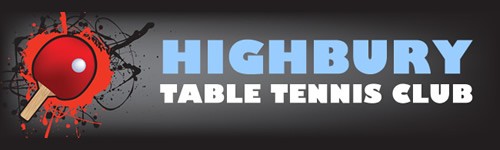 MEMBERSHIP FORM JAN 20 -AUG20  NAME:_____________________  CONTACT:_________________  EMAIL:____________________  DIVISION:_____TEAM _______Membership      Full Membership Adult          £80        Member Drop in Session         £5   Guest Fees Per Session          £10All Membership Expire 31/8/2020*All League Players must have full membership and Table Tennis England players licence.League Player Must Register with Table Tennis England Membership  £16   https://tabletennisengland.co.uk/membership/register-or-renew/Profile : Select Club: Highbury TT     Your League: Central London    Table Tennis England registered premier Highbury Table Tennis Club is for all abilities, young and old, male and female and people with additional support needs. The club has various venues offering wide range of table tennis activities for Juniors, Female Players, Drop in sessions, Coaching much more… We have TTE qualified & experienced coaches, run fun training sessions and over 120 players registered and 16 teams enter taking part in Central Table Tennis League. The club is suitable for beginner, intermediate and advanced players. The club is open most Monday, Wednesday, Thursday, Friday evenings and Saturday throughout the year. ,  Whether you want to learn a new sport, keep fit, meet new people, practice with a friend, improve your existing ability or become a table tennis champion, this is the club for you! . .Venues: St Aloysius’ College Hornsey Lane, Highgate  N6 5LY (Mon)Bridge Academy Hackney E2 8BA           ( Wednesday, Thursday & Sat)Mildmay  Centre N16 8NA (Friday) Junior Sessions/ Junior League MatchHead Coach Sanket Shah  Asst Coach  Peter (UKCC-2/TTE-3)   07886685393Email:sanketshahba@yahoo.co.uk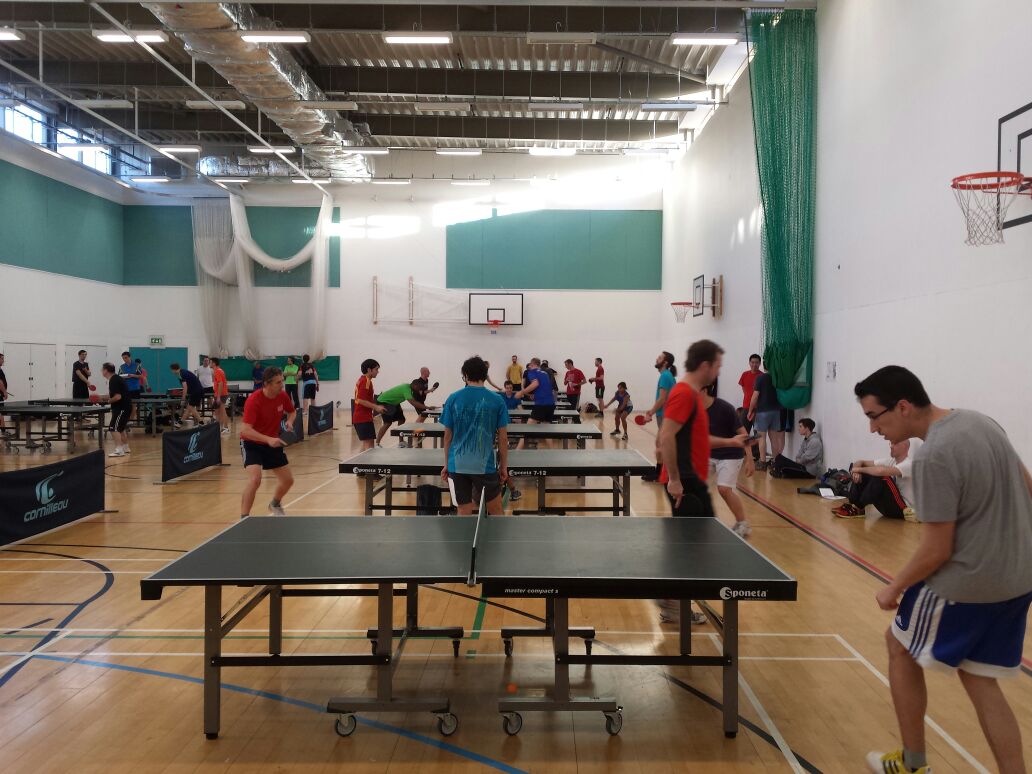 Drop in Sessions Day/ Time/ VenueMonday :1900-2100 Drop in @ N6 5LY (25 Max)Wednesday: 1900-2100  Drop in @E2 8BA (35 Max)Thursday: 1900-2130 Drop in / League @ E2 8BAFRI :18.00- 21.00 Jr / Team 15 -16match @ N16 8NASaturday   1300- 1500 Drop in @E2 8BA ( 35 Max)Book your place – Download Booking Appswww.fibodo.com/highburyttclub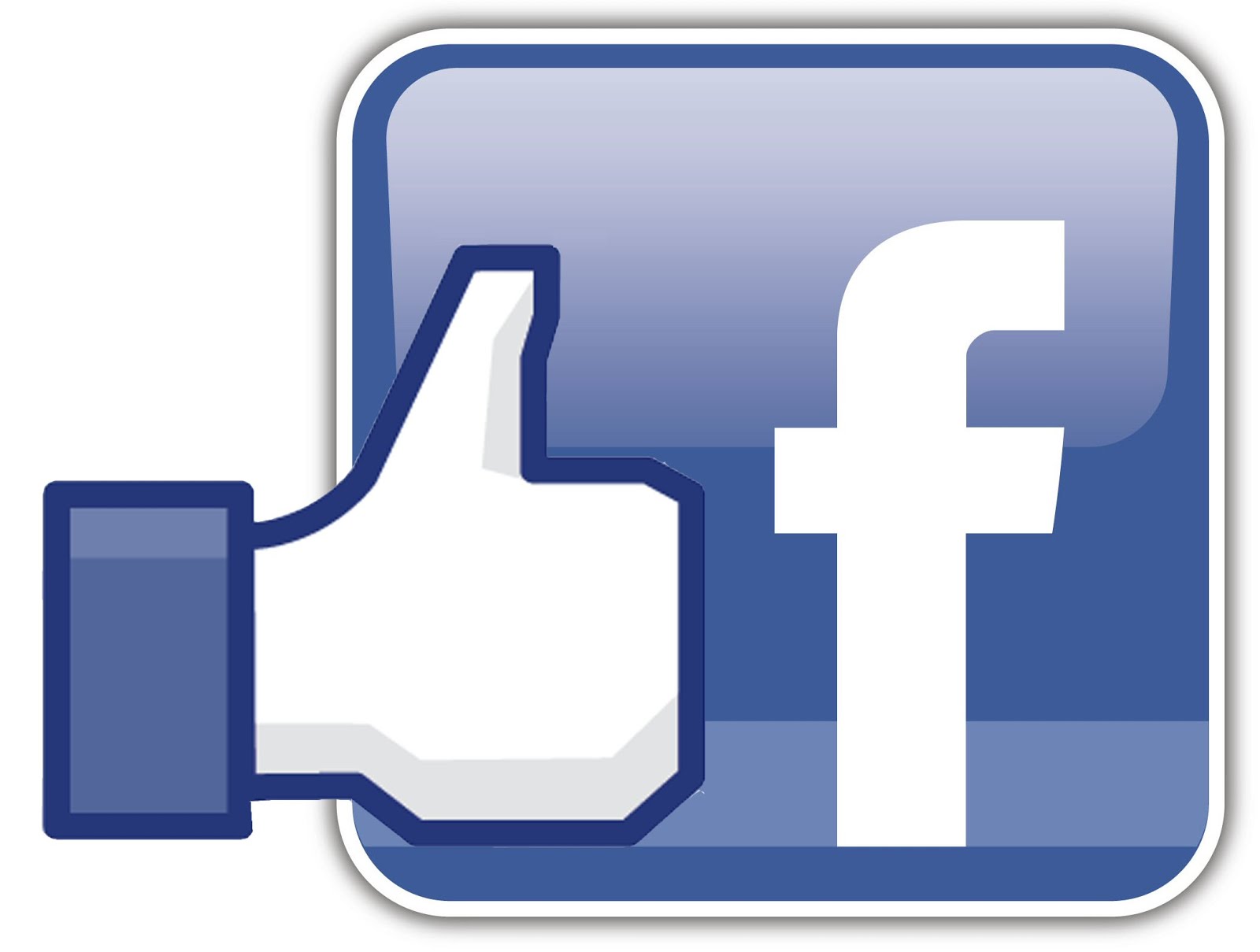 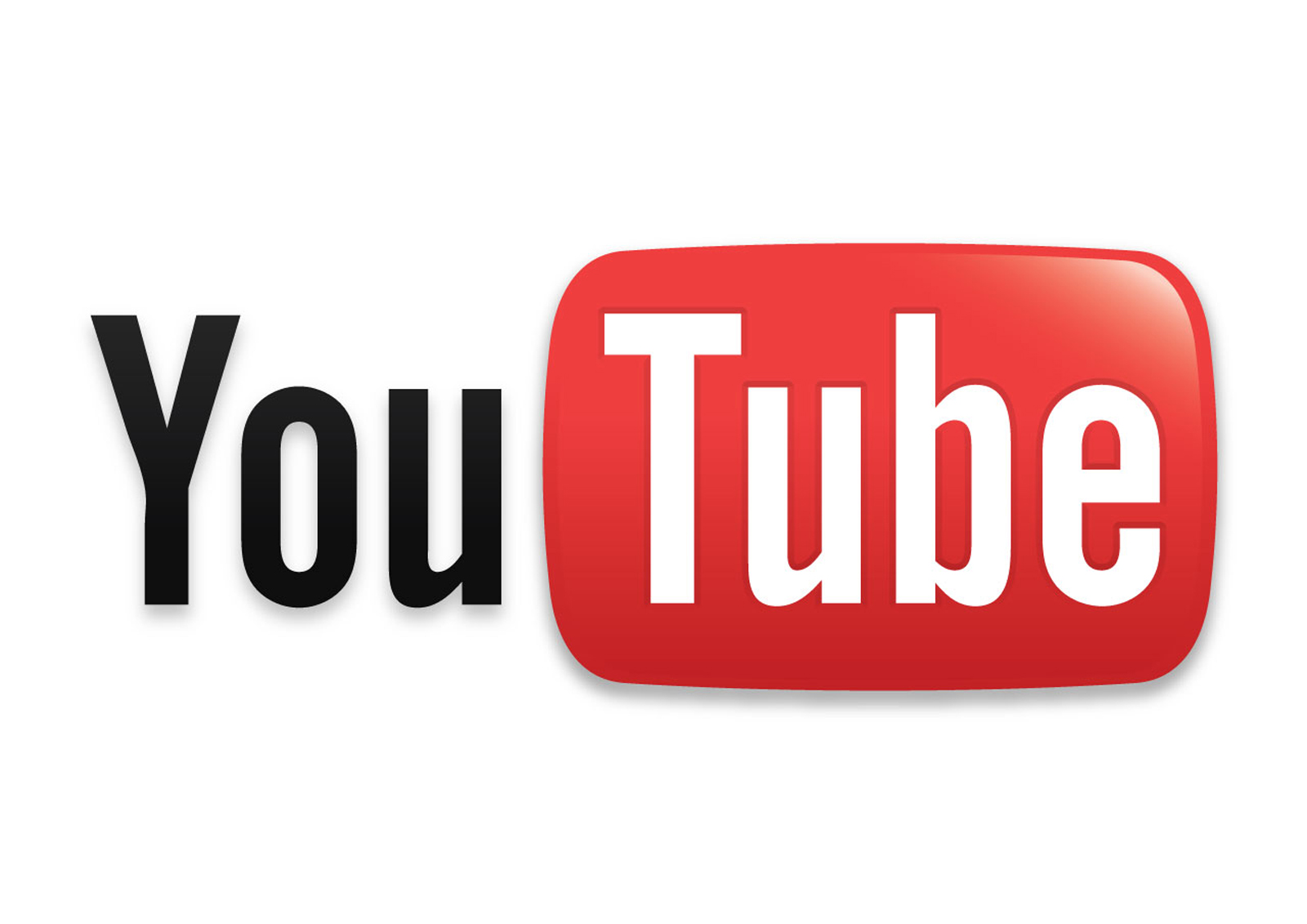 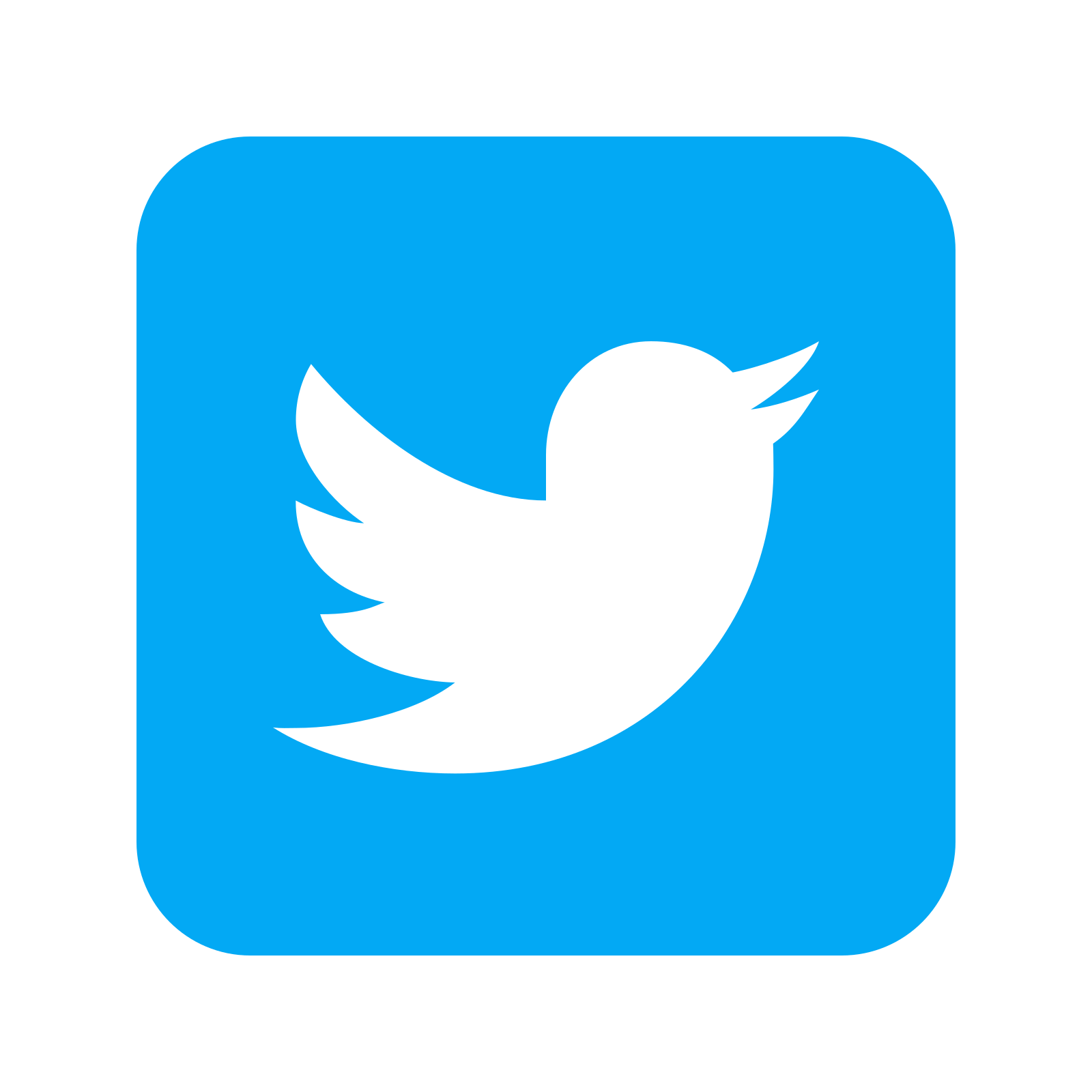 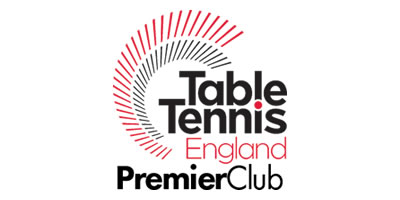 